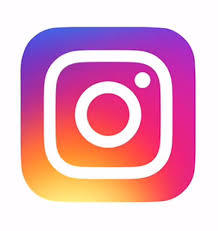 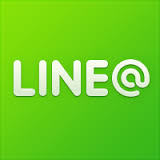 インターネット利用が当たり前になり、多種多様なSNSが生まれお客様の購買動向は変化しています。上手にITを活用すれば、お金をかけずに集客や顧客開拓に繋げられるチャンスとなります。中でもInstagram(インスタグラム)は、国内利用者2000万人を突破、またLINEは国内市場最も利用されているソーシャルメディアです。そこで本セミナーでは、InstagramとLINE@(ビジネス向けラインアカウント)を活用した集客や顧客獲得に役立つ活用方法のノウハウを伝授します。講師には、全国的に有名で、半年先まで予約が取れない超人気講師のイーンスパイア(株)代表取締役 横田秀珠 先生をお迎えします。うまいやり方が分からない方、IT初心者の方大歓迎！わかりやすく解説します。ぜひこの機会にご参加ください。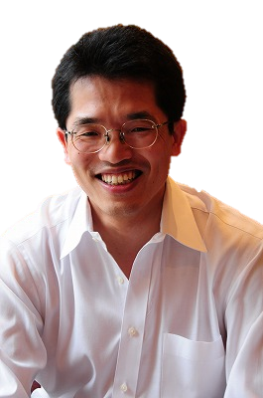 ※ご記入いただいた内容は、高知県商工会連合会からの各種連絡、情報提供のために利用するほか、講師に参加者名簿として提供いたします。その他の目的では使用いたしません。申込書申込書申込書申込書事業所名参加者名住所連絡先－　　　－